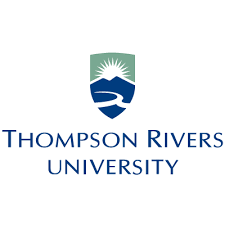 Name: (Please Print)	___________________________________________________________Mailing Address:		___________________________________________________________				___________________________________________________________Phone Number:		________________	E-Mail Address: _____________________________Date of Birth:	____________________		Male   		FemaleStudent Number (if known)	Caregiver’s Name:____________________	Caregiver’s Phone Number: ____________________I would like to register in:Please put an ‘X’ in in the box for the class you wish to take.	Money & Social Skills – XASE 1100         Reading & Computer Skills – XASE 1200 Other Life Skills courses are available @ People In Motion.  If you wish to take both classes, put an ‘X’ in both boxes and put an asterisk (*) beside your first choice.Sign: _______________________________	Date: __________________________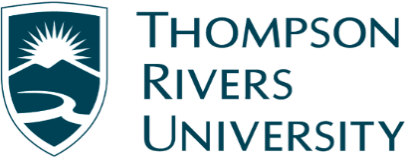 CONSENT TO RELEASE PERSONAL INFORMATION TO THIRD PARTYThompson Rivers University complies with British Columbia’s Freedom of Information and Protection of Privacy Act. Under the Act, TRU may not reveal personally identifiable information to parties outside TRU, except as described in TRU’s Privacy Statement. As such, this Consent to Release Personal Information to a Third Party authorizes TRU to release personal information to the third party named below.Student InformationStudent SignatureThird PartyDate:Date:Student name:______________________________Date of birth:______________________________I, ______________________________ (print student name) authorize TRU to release personal information to the third party indicated below.______________________________ (Signature of student or guardian)This signed authorization will remain in effect until ____________________ (date)Description of personal information not to be released:Name of organization:People in MotionFax or e-mail:250-376-4689Telephone:250-376-7878Address:182 B Tranquille RoadCity:KamloopsProvince:BCPostal Code:V2B 3G1